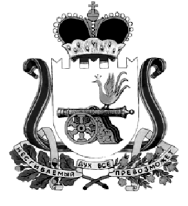 АДМИНИСТРАЦИЯ МУНИЦИПАЛЬНОГО ОБРАЗОВАНИЯ«КАРДЫМОВСКИЙ  РАЙОН» СМОЛЕНСКОЙ ОБЛАСТИ П О С Т А Н О В Л Е Н И Еот 30.04.2020 № 00249В целях обеспечения безопасности граждан на территории  муниципального образования «Кардымовский район» Смоленской области, в соответствии с постановлением Администрации муниципального образования  «Кардымовский  район» Смоленской  области  от  02.08.2013 № 0502 «Об утверждении  Порядка принятия  решений о разработке муниципальных программ,  их формирования и реализации в муниципальном образовании  «Кардымовский район» Смоленской области», Администрация муниципального образования «Кардымовский район» Смоленской областипостановляет:1. Утвердить муниципальную программу «Комплексные меры  по профилактике правонарушений и усилению  борьбы с преступностью на  территории муниципального образования «Кардымовский район» Смоленской области» согласно приложению к настоящему постановлению.2. Признать утратившими силу:- постановление Администрации муниципального образования «Кардымовский район» Смоленской области от 17.02.2014 № 0120 «Об утверждении  муниципальной программы «Комплексные меры  по профилактике правонарушений и усилению  борьбы с преступностью на  территории муниципального образования «Кардымовский район» Смоленской области» на 2014-2016 годы»;- постановление Администрации муниципального образования «Кардымовский район» Смоленской области от 28.07.2014 № 0549 «О внесении изменений в муниципальную программу «Комплексные меры  по профилактике правонарушений и усилению  борьбы с преступностью на  территории муниципального образования «Кардымовский район» Смоленской области» на 2014-2016 годы»;- постановление Администрации муниципального образования «Кардымовский район» Смоленской области от 27.03.2015 № 0171 «О внесении изменений в муниципальную программу «Комплексные меры  по профилактике правонарушений и усилению  борьбы с преступностью на  территории муниципального образования «Кардымовский район» Смоленской области» на 2014-2016 годы»;- постановление Администрации муниципального образования «Кардымовский район» Смоленской области от 17.08.2015 № 0507 «О внесении изменений в муниципальную программу «Комплексные меры  по профилактике правонарушений и усилению  борьбы с преступностью на  территории муниципального образования «Кардымовский район» Смоленской области» на 2014-2020 годы»;- постановление Администрации муниципального образования «Кардымовский район» Смоленской области от 28.08.2015 № 0528 «О внесении изменений в муниципальную программу «Комплексные меры  по профилактике правонарушений и усилению  борьбы с преступностью на  территории муниципального образования «Кардымовский район» Смоленской области» на 2014-2020 годы»;- постановление Администрации муниципального образования «Кардымовский район» Смоленской области от 02.03.2016 № 0097 «О внесении изменений в муниципальную программу «Комплексные меры  по профилактике правонарушений и усилению  борьбы с преступностью на  территории муниципального образования «Кардымовский район» Смоленской области» на 2014-2020 годы»;- постановление Администрации муниципального образования «Кардымовский район» Смоленской области от 03.11.2016 № 0631 «О внесении изменений в муниципальную программу «Комплексные меры  по профилактике правонарушений и усилению  борьбы с преступностью на  территории муниципального образования «Кардымовский район» Смоленской области» на 2014-2020 годы»;- постановление Администрации муниципального образования «Кардымовский район» Смоленской области от 25.11.2016 № 0670 «О внесении изменений в муниципальную программу «Комплексные меры  по профилактике правонарушений и усилению  борьбы с преступностью на  территории муниципального образования «Кардымовский район» Смоленской области» на 2014-2020 годы;- постановление Администрации муниципального образования «Кардымовский район» Смоленской области от 21.06.2017 № 0399 «О внесении изменений в муниципальную программу «Комплексные меры  по профилактике правонарушений и усилению  борьбы с преступностью на  территории муниципального образования «Кардымовский район» Смоленской области» на 2014-2020 годы»;- постановление Администрации муниципального образования «Кардымовский район» Смоленской области от 28.06.2018 № 0498 «О внесении изменений в муниципальную программу «Комплексные меры  по профилактике правонарушений и усилению  борьбы с преступностью на  территории муниципального образования «Кардымовский район» Смоленской области» на 2014-2020 годы»;- постановление Администрации муниципального образования «Кардымовский район» Смоленской области от 03.12.2018 № 00896 «О внесении изменений в постановление Администрации муниципального образования «Кардымовский район» Смоленской области от 17.02.2014 № 0120».3. Контроль исполнения настоящего постановления возложить на заместителя Главы муниципального образования «Кардымовский район» Смоленской области Д.С. Дацко.4. Настоящее постановление вступает в силу со дня его подписания.МУНИЦИПАЛЬНАЯ программа «Комплексные меры  по профилактике правонарушений и усилению  борьбы с преступностью на  территории муниципального образования «Кардымовский район» Смоленской области»п. Кардымово2020ПАСПОРТ  муниципальной программыРаздел 1. Содержание проблемы и обоснование необходимости ее решения программно-целевым методом.Разработка настоящей Программы вызвана необходимостью выработки системного, комплексного подхода к решению проблем профилактики правонарушений и борьбы с преступностью.Согласно статистическим данным сотрудниками ОП по Кардымовскому району было выявлено в 2016 году - 480 административных правонарушений и преступлений,  в 2017 году- 486,  в 2018 году- 504, в 2019 году - 534, то есть наглядно видно динамику роста количества правонарушений.  По данным статистики в 2019 году замечен небольшой рост числа преступлений совершенных несовершеннолетними – 14 (2018г - 10). Также происходит «омоложение» лиц совершающих правонарушения. Для активизации работы по предупреждению повторной подростковой преступности, предупреждению групповых правонарушений и преступлений несовершеннолетними на территории района ежегодно проводятся рейды по местам массового скопления молодежи с целью выявления, предупреждения правонарушений, а также выявления взрослых, лиц вовлекающих несовершеннолетних в противоправные действия.Анализ состояния преступности и правонарушений на территории муниципального образования «Кардымовский район» Смоленской области  выявил необходимость усиления  воспитательно-профилактической работы с населением.Решение проблем по противодействию преступности и профилактика  правонарушений невозможны без объединения усилий органов государственной власти, иных государственных  органов, органов местного самоуправления, общественных организаций и граждан, что обуславливает необходимость программно-целевого подхода в их решении. Исходя из вышеперечисленных проблем были определены комплексные меры по профилактике правонарушений и усилению борьбы с преступностью в Кардымовском районе, которые отражены в перечне мероприятий Программы и предлагаются к финансированию из районного бюджета.Программа включает в себя комплекс мероприятий, направленных на профилактику совершения правонарушений в муниципальном образовании «Кардымовский район» Смоленской области.Раздел 2. Цели, задачи и целевые показатели программы.Основная цель программы - обеспечение  безопасности граждан на территории муниципального образования «Кардымовский район» Смоленской области.Реализация программы предусматривает решение следующих задач:- организационные мероприятия по выполнению Программы;- обеспечение общественного порядка на территории муниципального образования;- профилактика правонарушений;- профилактика борьбы с терроризмом и различными формами проявления экстремизма.Выполнение намечаемых мероприятий будет способствовать устойчивому снижению количества совершаемых правонарушений на территории  Кардымовского района.В ходе реализации Программы ожидается достижение следующих целевых показателей, приведенных в таблице.Раздел 3. Перечень программных мероприятий.Перечень программных мероприятий указан в приложении к Программе.Раздел 4. Обоснование ресурсного обеспечения программы.Мероприятия Программы реализуются за счет средств районного бюджета.Общий объем финансирования Программы составляет  900,0  тыс. рублей, в том числе:2020 – 150,0 тыс. руб.,2021 – 150,0 тыс. руб.,2022 – 150,0 тыс. руб.,2023 – 150,0 тыс. руб.,2024 – 150,0 тыс. руб.,2025 – 150,0 тыс. руб.Объемы финансирования мероприятий Программы за счет средств бюджета Кардымовского муниципального района ежегодно подлежат уточнению в установленном порядке при формировании проекта бюджета муниципального образования «Кардымовский район» Смоленской области на соответствующий год. Указанные средства планируется потратить на реализацию программных мероприятий.Раздел 5. Механизм реализации Программы.Программа реализуется в соответствии со следующими нормативными правовыми актами:- Конституцией Российской Федерации (принята всенародным голосованием 12.12.1993 года), - Федеральным законом от 06.10.2003 г. № 131-ФЗ  «Об общих принципах организации местного самоуправления в Российской Федерации», - Федеральным законом от 07.02.2011 г. № 3-ФЗ «О   полиции», - Федеральным законом от 24.06.1999 г. № 120-ФЗ «Об основах системы профилактики безнадзорности и правонарушений несовершеннолетних», - Указом Президента РФ от 15.02.2006 г. № 116 «О мерах по противодействию терроризму».Исполнителями Программы являются структурные подразделения Администрации муниципального образования «Кардымовский район» Смоленской области и  другие субъекты системы профилактики правонарушений, такие как районная межведомственная комиссия по профилактике правонарушений при Администрации муниципального образования «Кардымовский район» Смоленской области, Отдел образования Администрации муниципального образования «Кардымовский район» Смоленской области (далее - Отдел образования), Отдел культуры Администрации муниципального образования «Кардымовский район» Смоленской области (далее - Отдел культуры), Комиссия по делам несовершеннолетних и защите их прав в муниципальном образовании «Кардымовский район» Смоленской области (далее – КДН и ЗП), ОП по Кардымовскому району МО МВД России «Ярцевский» (далее - «ОП по Кардымовскому району»), муниципальное унитарное предприятие «ТеплоЭнергоРесурс» Кардымовского района (далее - МУП «ТЭР»), народная дружина муниципального образования «Кардымовский район» Смоленской области (далее- народная дружина), Смоленское областное государственное казенное учреждение  «Центр занятости населения Ярцевского района в Кардымовском районе» (далее - СОГКУ «Центр занятости населения»), Смоленское областное государственное унитарное предприятие «Центральная объединенная редакция» (далее -  СОГУП «Центральная объединенная редакция»), областное государственное бюджетное учреждение здравоохранения «Кардымовская центральная районная больница» (далее - ОГБУЗ «Кардымовская ЦРБ»).Исполнители Программы несут ответственность за качественное и своевременное исполнение программных мероприятий, целевое и рациональное использование выделяемых на их реализацию бюджетных средств.Управление Программой осуществляет заказчик Программы.Заказчик Программы:- обеспечивает реализацию Программы и её финансирование;- осуществляет координацию деятельности её исполнителей и участников;- представляет в установленном порядке предложения по уточнению перечня мероприятий Программы на очередной финансовый год;- осуществляет мониторинг результатов реализации мероприятий Программы;- осуществляет формирование аналитической информации о реализации мероприятий Программы;- контролирует целевое и эффективное использование выделенных бюджетных средств;- осуществляет подготовку и предоставление ежегодных отчетов о реализации Программы.Порядок финансирования мероприятий программы из средств районного бюджета осуществляется путем согласования с Председателем районной межведомственной комиссии по профилактике правонарушений при Администрации муниципального образования «Кардымовский район» Смоленской области и выделением денежных средств, с последующим их перечислением исполнителям конкретных мероприятий  в установленном законом порядке.Корректировка программных мероприятий и их ресурсного обеспечения в ходе реализации Программы осуществляется путем внесения изменений в Программу и оформляется Постановлением Администрации муниципального образования «Кардымовский район».Контроль за реализацией Программы осуществляется заместителем Главы  муниципального образования «Кардымовский район».ПЕРЕЧЕНЬпрограммных мероприятийОб утверждении муниципальной программы «Комплексные меры  по профилактике правонарушений и усилению  борьбы с преступностью на  территории муниципального образования «Кардымовский район» Смоленской области»Глава муниципального образования «Кардымовский район» Смоленской областиП.П. Никитенков                                     УТВЕРЖДЕНАпостановлением Администрации муниципального образования«Кардымовский район» Смоленской областиот ___.___.___ г. № ____Наименование Программы               «Комплексные меры по профилактике правонарушений и усилению борьбы с преступностью на территории муниципального образования «Кардымовский район» Смоленской области» Основание для  разработки  ПрограммыКонституция РФ, Федеральный закон от   06.10.2003 г. № 131-ФЗ  «Об общих принципах организации местного самоуправления в Российской Федерации», Федеральный закон от 07.02.2011 г. № 3-ФЗ «О   полиции», Федеральный закон от 24.06.1999  г. № 120-ФЗ «Об основах системы профилактики безнадзорности и правонарушений несовершеннолетних», Указ Президента РФ от 15.02.2006 г. № 116 «О мерах по противодействию терроризму»Заказчик ПрограммыАдминистрация муниципального образования «Кардымовский район» Смоленской областиРазработчик (разработчики) ПрограммыРайонная межведомственная комиссия по профилактике правонарушений при Администрации муниципального образования «Кардымовский район» Смоленской области Цели и задачи Программы             Цель Программы - обеспечение безопасности граждан на территории муниципального образования «Кардымовский район» Смоленской области.Реализация программы предусматривает решение следующих задач:- организационные мероприятия по выполнению Программы;- обеспечение общественного порядка на территории муниципального образования;- профилактика правонарушений;- профилактика борьбы с терроризмом и различными формами проявления экстремизма.Целевые показатели Программы        - преступления, совершаемые против  собственности;- правонарушения и преступления, совершаемые в общественных местах;-правонарушения и преступления, совершаемые несовершеннолетними;- правонарушения, совершаемые в нарушение областного закона «Об административных правонарушениях на территории Смоленской области»  от 25.06.2003 г. № 28-зСроки  и этапы реализации Программы  2020-2025 г.г.Источники и объёмы             
финансирования        
Программы             Общий объем финансирования программы за счет средств бюджета муниципального образования «Кардымовский район» Смоленской области составит 900,0 тыс. рублей, в том числе:2020 – 150,0 тыс. руб.,2021 – 150,0 тыс. руб.,2022 – 150,0 тыс. руб.,2023 – 150,0 тыс. руб.,2024 – 150,0 тыс. руб.,2025 – 150,0 тыс. руб.№ п/пЦелевые показателиЕдиница измерения2020 год2021 год2022 год2023 год2024 год2025год1.Преступления, совершаемые против  собственностиединиц6362616160592.Правонарушения и преступления, совершаемые в общественных местахединиц1941921901901891883.Правонарушения и преступления, совершаемые несовершеннолетнимиединиц2928282726254.Правонарушения, совершаемые в нарушение областного закона «Об административных правонарушениях на территории Смоленской области»  от 25.06.2003 г.              № 28-зединиц151414131312Приложение  к  муниципальной  программе «Комплексные меры по профилактике правонарушений и усилению борьбы с преступностью на территории муниципального образования «Кардымовский район» Смоленской области»№п/пНаименование мероприятияСрок реализацииСрок реализацииИсполнительОбъем финансирования (тыс.руб.)Объем финансирования (тыс.руб.)Объем финансирования (тыс.руб.)Объем финансирования (тыс.руб.)Объем финансирования (тыс.руб.)Объем финансирования (тыс.руб.)Объем финансирования (тыс.руб.)Объем финансирования (тыс.руб.)Объем финансирования (тыс.руб.)Объем финансирования (тыс.руб.)Объем финансирования (тыс.руб.)Объем финансирования (тыс.руб.)Объем финансирования (тыс.руб.)Объем финансирования (тыс.руб.)Объем финансирования (тыс.руб.)Объем финансирования (тыс.руб.)Объем финансирования (тыс.руб.)Объем финансирования (тыс.руб.)Объем финансирования (тыс.руб.)Объем финансирования (тыс.руб.)Объем финансирования (тыс.руб.)Объем финансирования (тыс.руб.)Источник финансирования№п/пНаименование мероприятияСрок реализацииСрок реализацииИсполнительвсегов том числе по годамв том числе по годамв том числе по годамв том числе по годамв том числе по годамв том числе по годамв том числе по годамв том числе по годамв том числе по годамв том числе по годамв том числе по годамв том числе по годамв том числе по годамв том числе по годамв том числе по годамв том числе по годамв том числе по годамв том числе по годамв том числе по годамв том числе по годамв том числе по годамИсточник финансирования№п/пНаименование мероприятияСрок реализацииСрок реализацииИсполнительвсего202020202020202120212021202120222022202220232023202320242024202420242025202520252025Источник финансирования1233456667777888999101010101111111112Задача 1. Организационные мероприятия  по выполнению ПрограммыЗадача 1. Организационные мероприятия  по выполнению ПрограммыЗадача 1. Организационные мероприятия  по выполнению ПрограммыЗадача 1. Организационные мероприятия  по выполнению ПрограммыЗадача 1. Организационные мероприятия  по выполнению ПрограммыЗадача 1. Организационные мероприятия  по выполнению ПрограммыЗадача 1. Организационные мероприятия  по выполнению ПрограммыЗадача 1. Организационные мероприятия  по выполнению ПрограммыЗадача 1. Организационные мероприятия  по выполнению ПрограммыЗадача 1. Организационные мероприятия  по выполнению ПрограммыЗадача 1. Организационные мероприятия  по выполнению ПрограммыЗадача 1. Организационные мероприятия  по выполнению ПрограммыЗадача 1. Организационные мероприятия  по выполнению ПрограммыЗадача 1. Организационные мероприятия  по выполнению ПрограммыЗадача 1. Организационные мероприятия  по выполнению ПрограммыЗадача 1. Организационные мероприятия  по выполнению ПрограммыЗадача 1. Организационные мероприятия  по выполнению ПрограммыЗадача 1. Организационные мероприятия  по выполнению ПрограммыЗадача 1. Организационные мероприятия  по выполнению ПрограммыЗадача 1. Организационные мероприятия  по выполнению ПрограммыЗадача 1. Организационные мероприятия  по выполнению ПрограммыЗадача 1. Организационные мероприятия  по выполнению ПрограммыЗадача 1. Организационные мероприятия  по выполнению ПрограммыЗадача 1. Организационные мероприятия  по выполнению ПрограммыЗадача 1. Организационные мероприятия  по выполнению ПрограммыЗадача 1. Организационные мероприятия  по выполнению ПрограммыЗадача 1. Организационные мероприятия  по выполнению ПрограммыЗадача 1. Организационные мероприятия  по выполнению Программы1.1Продолжить  работу  межведомственной комиссии по профилактике правонарушений (МКПП)2020-2025Администрация муниципального образования  «Кардымовский район»  Смоленской области (далее по тексту- Администрация)Администрация муниципального образования  «Кардымовский район»  Смоленской области (далее по тексту- Администрация)-----------------------      Итого:            в том числе:      Итого:            в том числе:      Итого:            в том числе:      Итого:            в том числе:      Итого:            в том числе:------------------------средства районного бюджетасредства районного бюджетасредства районного бюджетасредства районного бюджетасредства районного бюджета------------------------Задача 2. Обеспечение общественного порядка на территории муниципального образованияЗадача 2. Обеспечение общественного порядка на территории муниципального образованияЗадача 2. Обеспечение общественного порядка на территории муниципального образованияЗадача 2. Обеспечение общественного порядка на территории муниципального образованияЗадача 2. Обеспечение общественного порядка на территории муниципального образованияЗадача 2. Обеспечение общественного порядка на территории муниципального образованияЗадача 2. Обеспечение общественного порядка на территории муниципального образованияЗадача 2. Обеспечение общественного порядка на территории муниципального образованияЗадача 2. Обеспечение общественного порядка на территории муниципального образованияЗадача 2. Обеспечение общественного порядка на территории муниципального образованияЗадача 2. Обеспечение общественного порядка на территории муниципального образованияЗадача 2. Обеспечение общественного порядка на территории муниципального образованияЗадача 2. Обеспечение общественного порядка на территории муниципального образованияЗадача 2. Обеспечение общественного порядка на территории муниципального образованияЗадача 2. Обеспечение общественного порядка на территории муниципального образованияЗадача 2. Обеспечение общественного порядка на территории муниципального образованияЗадача 2. Обеспечение общественного порядка на территории муниципального образованияЗадача 2. Обеспечение общественного порядка на территории муниципального образованияЗадача 2. Обеспечение общественного порядка на территории муниципального образованияЗадача 2. Обеспечение общественного порядка на территории муниципального образованияЗадача 2. Обеспечение общественного порядка на территории муниципального образованияЗадача 2. Обеспечение общественного порядка на территории муниципального образованияЗадача 2. Обеспечение общественного порядка на территории муниципального образованияЗадача 2. Обеспечение общественного порядка на территории муниципального образованияЗадача 2. Обеспечение общественного порядка на территории муниципального образованияЗадача 2. Обеспечение общественного порядка на территории муниципального образованияЗадача 2. Обеспечение общественного порядка на территории муниципального образованияЗадача 2. Обеспечение общественного порядка на территории муниципального образования2.1Обеспечение  периодического обследования состояния  улиц, скверов, иных общественных мест с целью выявления и устранения факторов, ослабляющих безопасность граждан2020-2025ОП по Кардымовскому району,  МУП  «ТеплоЭнергоРесурс», АдминистрацияОП по Кардымовскому району,  МУП  «ТеплоЭнергоРесурс», Администрация-----------------------2.2Организация и проведение  рейдов  по проверке соблюдения правил продажи пиротехнических изделий2020-2025ОП по Кардымовскому районуОП по Кардымовскому району-----------------------2.3Организация и проведение рейдов по проверке соблюдений правил продажи алкогольной продукции, пива, новых потенциально опасных, психоактивных или одурманивающих веществ, табачных изделий несовершеннолетним и принятие мер  по пресечению правонарушений2020-2025ОП по Кардымовскому районуОП по Кардымовскому району-----------------------2.4Организация и проведение  мероприятий по соблюдению областного закона «Об административных правонарушениях на территории Смоленской области» от 25.06.2003 г.         № 28-з2020-2025ОП по Кардымовскому району, субъекты системы  профилактикиОП по Кардымовскому району, субъекты системы  профилактики-----------------------2.5Обеспечение дополнительной безопасности людей при проведении культурно-массовых и спортивных мероприятий; привлечение к охране общественного порядка членов добровольной народной дружины2020-2025Администрация,  ОП по Кардымовскому району, народная дружинаАдминистрация,  ОП по Кардымовскому району, народная дружина120,0120,0120,020,020,020,020,020,020,020,020,020,020,020,020,020,020,020,020,020,020,020,0районный бюджетИтого:            в том числе:Итого:            в том числе:Итого:            в том числе:Итого:            в том числе:Итого:            в том числе:120,0120,0120,020,020,020,020,020,020,020,020,020,020,020,020,020,020,020,020,020,020,020,0средства районного бюджетасредства районного бюджетасредства районного бюджетасредства районного бюджетасредства районного бюджета120,0120,0120,020,020,020,020,020,020,020,020,020,020,020,020,020,020,020,020,020,020,020,0Задача 3. Профилактика правонарушенийЗадача 3. Профилактика правонарушенийЗадача 3. Профилактика правонарушенийЗадача 3. Профилактика правонарушенийЗадача 3. Профилактика правонарушенийЗадача 3. Профилактика правонарушенийЗадача 3. Профилактика правонарушенийЗадача 3. Профилактика правонарушенийЗадача 3. Профилактика правонарушенийЗадача 3. Профилактика правонарушенийЗадача 3. Профилактика правонарушенийЗадача 3. Профилактика правонарушенийЗадача 3. Профилактика правонарушенийЗадача 3. Профилактика правонарушенийЗадача 3. Профилактика правонарушенийЗадача 3. Профилактика правонарушенийЗадача 3. Профилактика правонарушенийЗадача 3. Профилактика правонарушенийЗадача 3. Профилактика правонарушенийЗадача 3. Профилактика правонарушенийЗадача 3. Профилактика правонарушенийЗадача 3. Профилактика правонарушенийЗадача 3. Профилактика правонарушенийЗадача 3. Профилактика правонарушенийЗадача 3. Профилактика правонарушенийЗадача 3. Профилактика правонарушенийЗадача 3. Профилактика правонарушенийЗадача 3. Профилактика правонарушений3.1Организация и проведение  ежегодных тематических проверок образовательных учреждений по профилактике безнадзорности, беспризорности и правонарушений несовершеннолетних2020-2025Отдел образования Администрациимуниципального образования «Кардымовский район» Смоленской области (далее по тексту- Отдел образования)Отдел образования Администрациимуниципального образования «Кардымовский район» Смоленской области (далее по тексту- Отдел образования)----------------------3.2Проведение контроля за правомерностью отчисления учащихся из общеобразовательных  учреждений, проведение учета детей, склонных  к совершению противоправных действий, проведение с ними индивидуальной работы2020-2025Отдел образования,  комиссия  по делам несовершеннолетних и защите их правОтдел образования,  комиссия  по делам несовершеннолетних и защите их прав----------------------3.3Организация и проведение  для подростков, склонных  к совершению правонарушений, посещений музеев Смоленской области (военных, краеведческих и других)2020-2025Отдел образования, комиссия по делам несовершеннолетних и защите их прав, ОП по Кардымовскому районуОтдел образования, комиссия по делам несовершеннолетних и защите их прав, ОП по Кардымовскому району36,036,06,06,06,06,06,06,06,06,06,06,06,06,06,06,06,06,06,06,06,06,03.4Улучшение материально-технического состояния спортивных залов образовательных учреждений и МБУ «Кардымовская СШ» 2020-2025Отдел образования Отдел образования 60,060,010,010,010,010,010,010,010,010,010,010,010,010,010,010,010,010,010,010,010,010,0районный бюджет3.5Организация и проведение акции «Дворовые команды» по вовлечению  в организованный досуг подростков, не посещающих спортивные секции и кружки2020-2025Отдел культуры Отдел культуры 48,048,08,08,08,08,08,08,08,08,08,08,08,08,08,08,08,08,08,08,08,08,0районный бюджет3.6Обеспечение занятости подростков путем трудоустройства их на временные работы в свободное  от учебы время и в период школьных каникул2020-2025Администрация, Отдел образования, СОГКУ «Центр занятости населения  Ярцевского района  в Кардымовском районе», комиссия по делам несовершеннолетних и защите их правАдминистрация, Отдел образования, СОГКУ «Центр занятости населения  Ярцевского района  в Кардымовском районе», комиссия по делам несовершеннолетних и защите их прав450,0450,075,075,075,075,075,075,075,075,075,075,075,075,075,075,075,075,075,075,075,075,0районный бюджет3.7Организация и проведение  комплексной оперативно-профилактической операции «Подросток», направленной на предупреждение  безнадзорности и правонарушений среди несовершеннолетних2020-2025Комиссия по делам несовершеннолетних и защите их прав, субъекты системы профилактикиКомиссия по делам несовершеннолетних и защите их прав, субъекты системы профилактики----------------------3.8Обновление информации, расположенной на информационных стендах в общеобразовательных учреждениях2020-2025Отдел образования Отдел образования ---------------------3.9Приобретение литературы правовой и социально-значимой тематики для  работы правового лектория на базе МБУК «Централизованная  библиотечная система»2020-2025Отдел культуры, МБУК «Централизованная библиотечная система»Отдел культуры, МБУК «Централизованная библиотечная система»30,030,05,05,05,05,05,05,05,05,05,05,05,05,05,05,05,05,05,05,05,0районный бюджетрайонный бюджетрайонный бюджет3.10Организация участия в областной спартакиаде учащихся муниципальных образований Смоленской области2020-2025Отдел образования Отдел образования 60,060,010,010,010,010,010,010,010,010,010,010,010,010,010,010,010,010,010,010,010,0районный бюджетрайонный бюджетрайонный бюджет3.11Организация и проведение районного фестиваля «В кругу друзей»2020-2025Отдел культуры Отдел культуры 48,048,08,08,08,08,08,08,08,08,08,08,08,08,08,08,08,08,08,08,08,0районный бюджетрайонный бюджетрайонный бюджет3.12Организация публикации материалов по  антиалкогольной и антинаркотической  тематике  в газете «Знамя труда-Кардымово»2020-2025СОГУП «Центральная объединенная редакция», ОГБУЗ «Кардымовская ЦРБ», ОП по Кардымовскому районуСОГУП «Центральная объединенная редакция», ОГБУЗ «Кардымовская ЦРБ», ОП по Кардымовскому району------------------------Итого:            в том числе:Итого:            в том числе:Итого:            в том числе:Итого:            в том числе:Итого:            в том числе:732,0732,0122,0122,0122,0122,0122,0122,0122,0122,0122,0122,0122,0122,0122,0122,0122,0122,0122,0122,0122,0средства районного бюджетасредства районного бюджетасредства районного бюджетасредства районного бюджетасредства районного бюджета732,0732,0122,0122,0122,0122,0122,0122,0122,0122,0122,0122,0122,0122,0122,0122,0122,0122,0122,0122,0122,0Задача 4. Профилактика борьбы  с терроризмом и различными формами   проявления экстремизмаЗадача 4. Профилактика борьбы  с терроризмом и различными формами   проявления экстремизмаЗадача 4. Профилактика борьбы  с терроризмом и различными формами   проявления экстремизмаЗадача 4. Профилактика борьбы  с терроризмом и различными формами   проявления экстремизмаЗадача 4. Профилактика борьбы  с терроризмом и различными формами   проявления экстремизмаЗадача 4. Профилактика борьбы  с терроризмом и различными формами   проявления экстремизмаЗадача 4. Профилактика борьбы  с терроризмом и различными формами   проявления экстремизмаЗадача 4. Профилактика борьбы  с терроризмом и различными формами   проявления экстремизмаЗадача 4. Профилактика борьбы  с терроризмом и различными формами   проявления экстремизмаЗадача 4. Профилактика борьбы  с терроризмом и различными формами   проявления экстремизмаЗадача 4. Профилактика борьбы  с терроризмом и различными формами   проявления экстремизмаЗадача 4. Профилактика борьбы  с терроризмом и различными формами   проявления экстремизмаЗадача 4. Профилактика борьбы  с терроризмом и различными формами   проявления экстремизмаЗадача 4. Профилактика борьбы  с терроризмом и различными формами   проявления экстремизмаЗадача 4. Профилактика борьбы  с терроризмом и различными формами   проявления экстремизмаЗадача 4. Профилактика борьбы  с терроризмом и различными формами   проявления экстремизмаЗадача 4. Профилактика борьбы  с терроризмом и различными формами   проявления экстремизмаЗадача 4. Профилактика борьбы  с терроризмом и различными формами   проявления экстремизмаЗадача 4. Профилактика борьбы  с терроризмом и различными формами   проявления экстремизмаЗадача 4. Профилактика борьбы  с терроризмом и различными формами   проявления экстремизмаЗадача 4. Профилактика борьбы  с терроризмом и различными формами   проявления экстремизмаЗадача 4. Профилактика борьбы  с терроризмом и различными формами   проявления экстремизмаЗадача 4. Профилактика борьбы  с терроризмом и различными формами   проявления экстремизмаЗадача 4. Профилактика борьбы  с терроризмом и различными формами   проявления экстремизмаЗадача 4. Профилактика борьбы  с терроризмом и различными формами   проявления экстремизмаЗадача 4. Профилактика борьбы  с терроризмом и различными формами   проявления экстремизмаЗадача 4. Профилактика борьбы  с терроризмом и различными формами   проявления экстремизмаЗадача 4. Профилактика борьбы  с терроризмом и различными формами   проявления экстремизма4.1Продолжить работу  по выполнению мероприятий, повышающих эффективность защиты объектов жизнеобеспечения района в целях недопущения  проявления терроризма2020-2025Администрация, МУП «ТеплоЭнергоРесурс»,ОП по Кардымовскому районуАдминистрация, МУП «ТеплоЭнергоРесурс»,ОП по Кардымовскому району-----------------------4.2Организация систематического информирования граждан о действиях  при угрозе совершения  террористических актов в местах   с массовым пребыванием людей2020-2025ОП по Кардымовскому району, СОГУП «Центральная объединенная редакция»ОП по Кардымовскому району, СОГУП «Центральная объединенная редакция»-----------------------4.3Проведение  работы по добровольной сдаче оружия и боеприпасов, незаконно находящегося  у  населения2020-2025ОП по Кардымовскому районуОП по Кардымовскому району-----------------------4.4Организация и проведениеАкции по профилактике подростковой преступности, пресечению националистической, радикальной или экстремистской деятельности среди учащихся района2020-2025Отдел образования Отдел образования 48,048,048,08,08,08,08,08,08,08,08,08,08,08,08,08,08,08,08,08,08,0районный бюджетрайонный бюджетИтого:            в том числе:Итого:            в том числе:Итого:            в том числе:Итого:            в том числе:Итого:            в том числе:48,048,048,08,08,08,08,08,08,08,08,08,08,08,08,08,08,08,08,08,08,0средства районного бюджетасредства районного бюджетасредства районного бюджетасредства районного бюджетасредства районного бюджета48,048,048,0   8,0   8,0   8,08,08,08,08,08,08,08,08,08,08,08,08,08,08,08,0Всего по программе:в том числе:Всего по программе:в том числе:Всего по программе:в том числе:Всего по программе:в том числе:Всего по программе:в том числе:900,0900,0900,0150,0150,0150,0150,0150,0150,0150,0150,0150,0150,0150,0150,0150,0150,0150,0150,0150,0150,0средства районного бюджетасредства районного бюджетасредства районного бюджетасредства районного бюджетасредства районного бюджета900,0900,0900,0150,0150,0150,0150,0150,0150,0150,0150,0150,0150,0150,0150,0150,0150,0150,0150,0150,0150,0